1)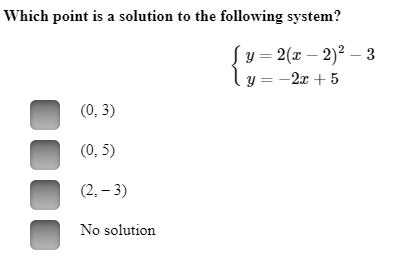 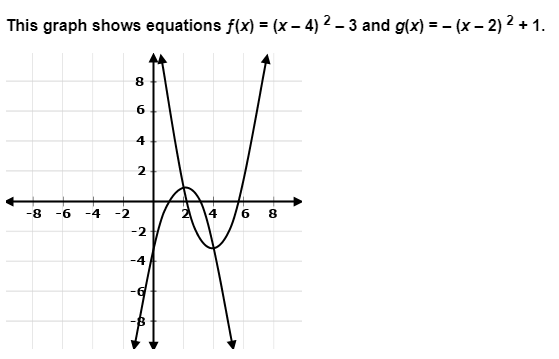 2)  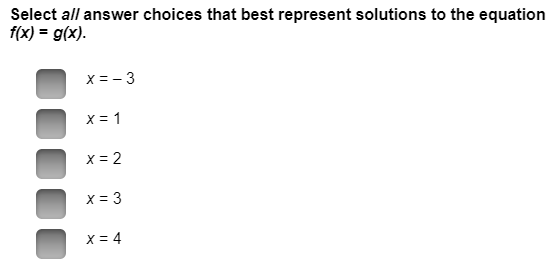 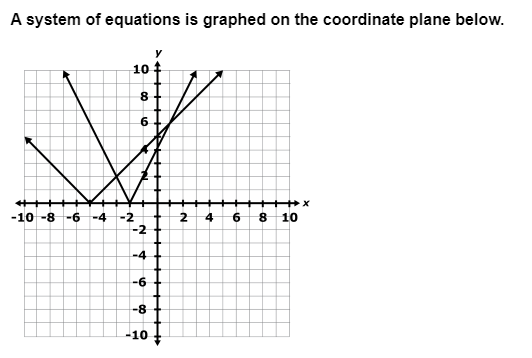 3) 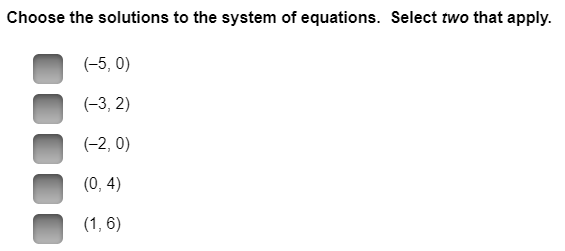 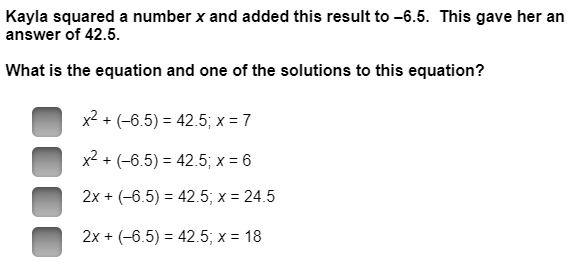 4) 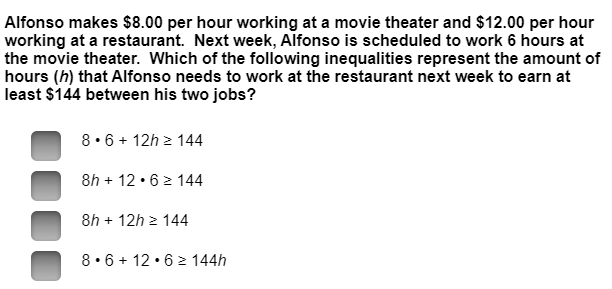 5) 6) 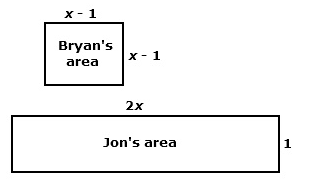 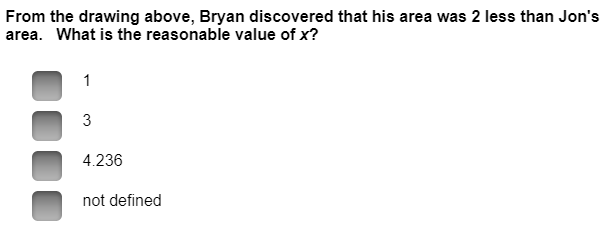 7) 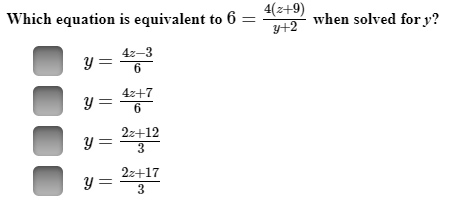 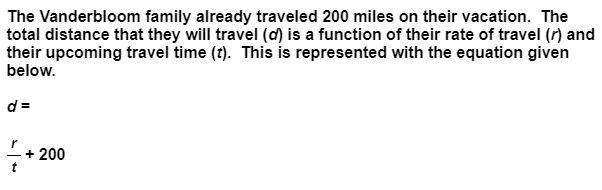 8) 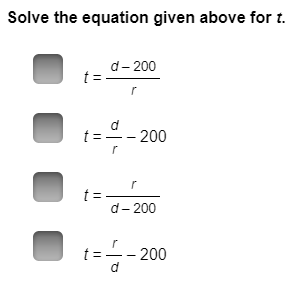 9) 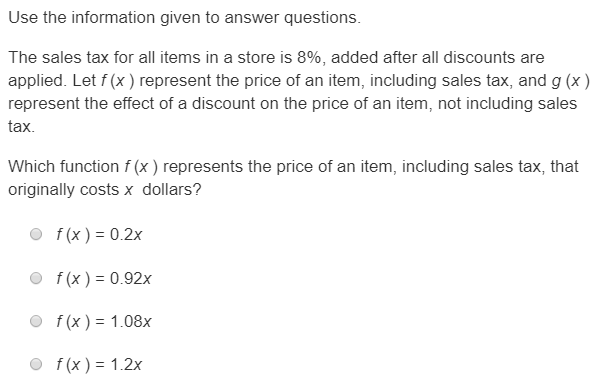 10) 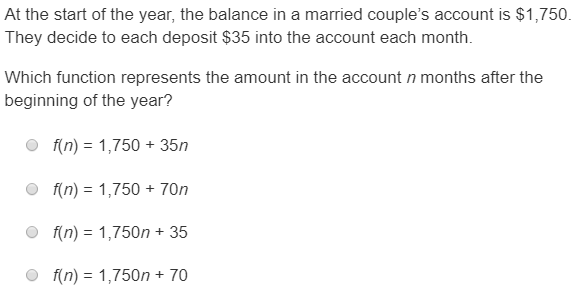 11) 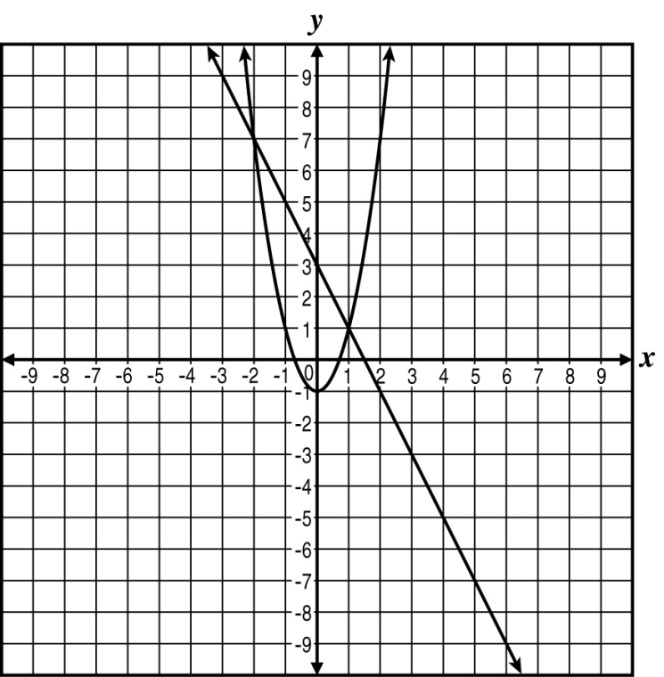 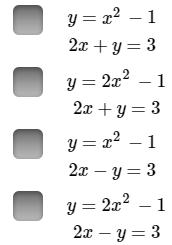 12) 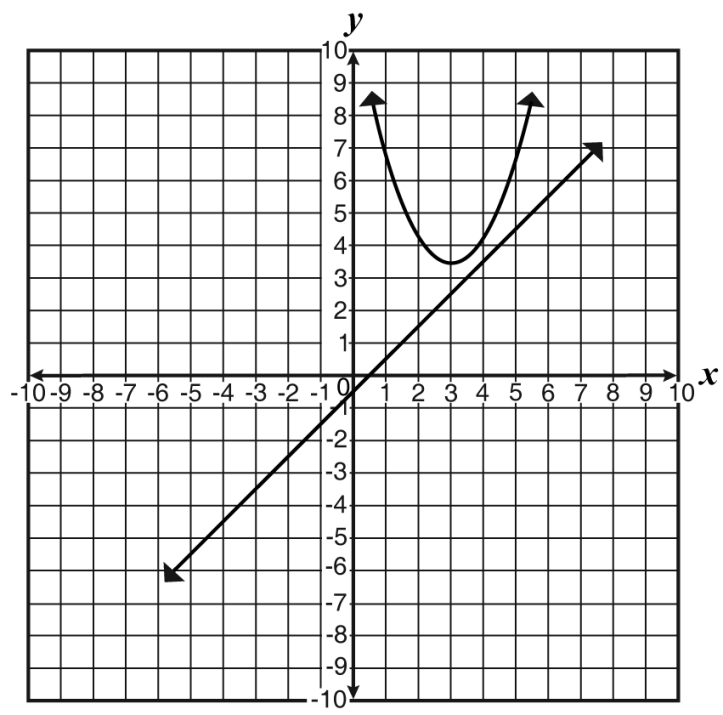 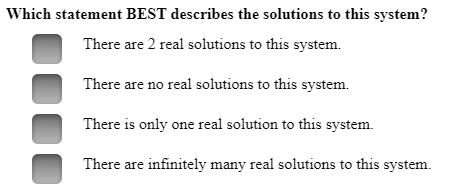 13) 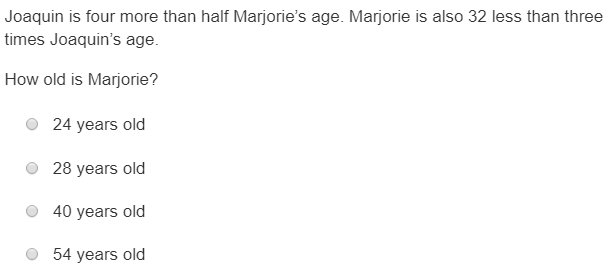 14) 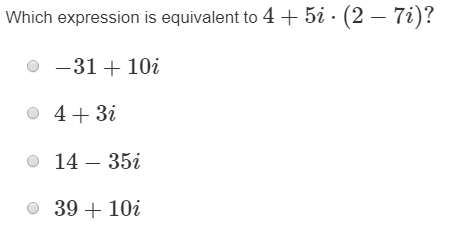 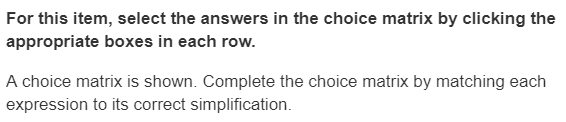 15) 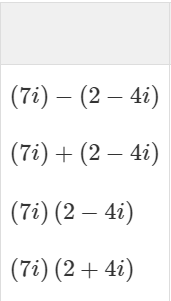 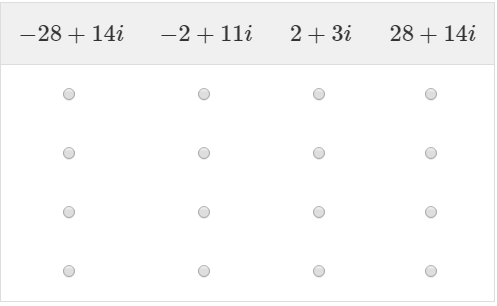 